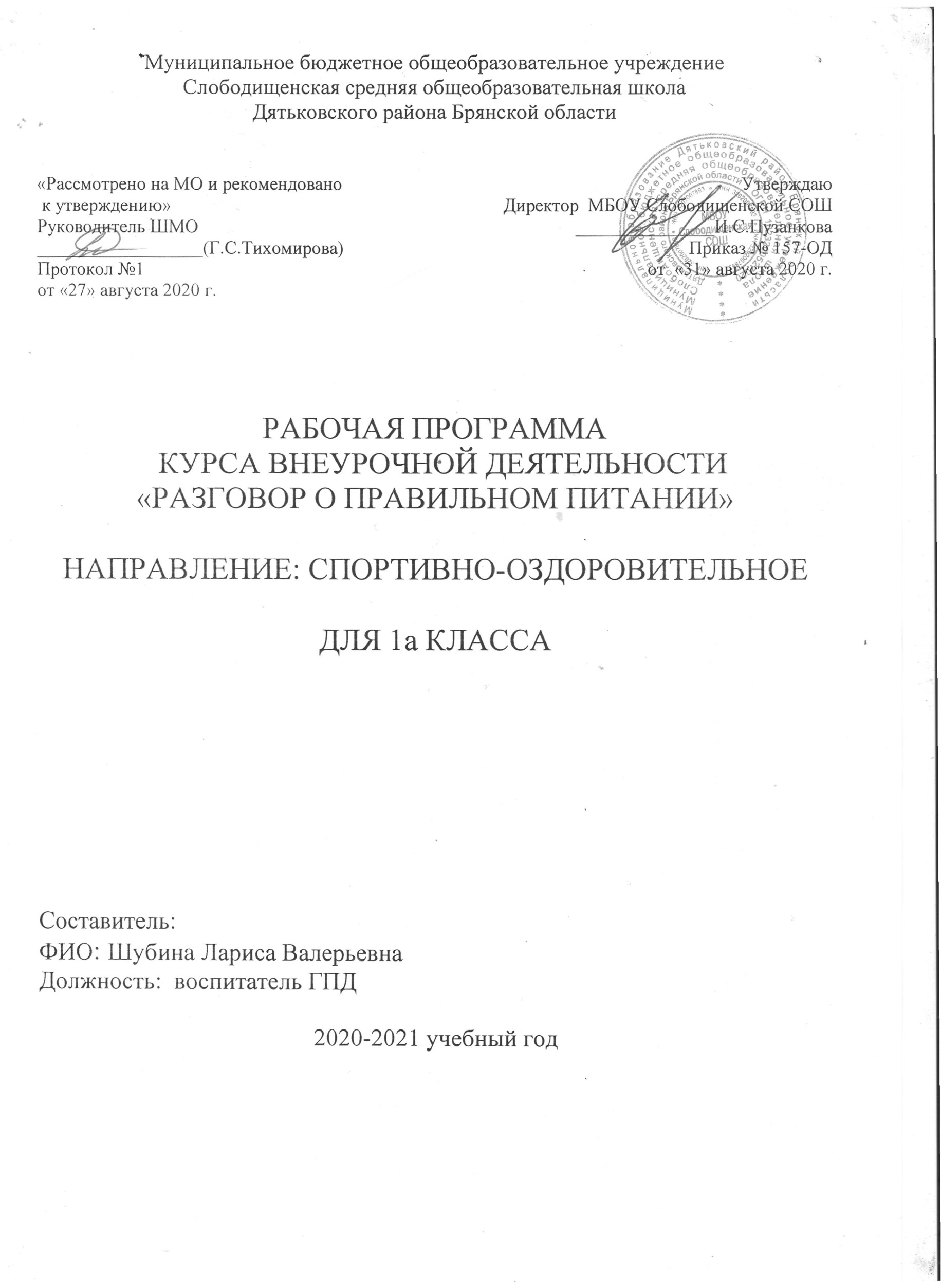 Результаты освоения курса  внеурочной деятельности «Разговор о правильном питании»Личностные результатыОпределять и высказывать под руководством педагога самые простые этические нормы;В предложенный педагогом ситуациях делать самостоятельный выбор.Метапредметные результатыРегулятивные универсальные учебные действия:Определять и формулировать цель деятельности с помощью учителя;Проговаривать последовательность действий;Учиться высказывать своё предположение на основе работы с иллюстрацией;Учиться работать по предложенному учителем плану;Учиться отличать верно выполненное задание от неверного;Учиться совместно с учителем и одноклассниками давать эмоциональную оценку деятельности товарищей.Познавательные универсальные учебные действия:Ориентироваться в своей системе знаний: отличать новое от уже известного с помощью учителя;Делать предварительный отбор источников информации: ориентироваться в учебном пособии, других источниках информации;Добывать новые знания: находить ответы на вопросы, используя учебник, свой жизненный опыт и информацию, полученную от учителя;Перерабатывать полученную информацию: делать выводы в результате совместной работы всей группы, сравнивать и группировать полученную информацию;Преобразовывать информацию из одной формы в другую: на основе графических инструкций составлять словесные инструкции с последующим применением их в практической деятельности.Коммуникативные универсальные учебные действия:Донести свою позицию до остальных участников практической  деятельности: оформлять свою мысль в устной речи;Слушать и понимать речь других;Читать и пересказывать текст;Совместно договариваться о правилах общения и следовать им.Предметные результаты изучения курса являются формирование умений:Описывать признаки предметов и узнавать по их признакам;Выделять существенные признаки предметов;Сравнивать между собой предметы, явления;Обобщать, делать несложные выводы;Определять последовательность действий.Содержание курса внеурочной деятельности с указанием форм организации и видов деятельности   Разнообразие питания. (9часов)  1.Вводная беседа. Ознакомление детей с особенностями  занятий в кружке.                                     1  2. Из чего состоит наша пища.                2  3.Если хочешь быть здоров.                    2  4. Полезные и вредные привычки.          2  5.Самые полезные продукты.                  2     Гигиена питания и приготовление пищи.  (22 часа)                              6.  Как правильно есть.                                2  7.  Удивительное превращение пирожка.  2   8.  Твой режим питания.                              2   9.  Из чего варят каши.	2  10. Самые полезные каши. 	1   11. Каша- матушка наша.                     1  12. Как сделать кашу вкусной.                 2  13.  Плох обед, коли  хлеба  нет.                 2  14.  Хлеб всему голова.                               2  15. Полдник.                                                 2  16. Время есть булочки.                              2  17. Почему полезно есть рыбу.                   2     Рацион питания. (20 часов)  18.  Мясо и мясные блюда.                            2  19.  Где найти витамины зимой и весной.   2  20.  Всякому овощу – свое время.                 2  21.  Как утолить жажду.                                 2  22. Что надо есть – если хочешь стать сильнее.2  23.  Полезные сладости .                                  2  24.  На вкус и цвет товарищей нет.                       2  25.  Овощи, ягоды и фрукты – витаминные продукты. 2  26.  Любимые блюда нашей семьи.                       2  27.   Каждому овощу – свое время.                        2      Из истории русской кухни. (15часов)  28.  Народные праздники, их меню.      2     29.  Как правильно накрыть стол.            2  30.  Когда человек начал пользоваться вилкой и ножом.  2  31.  Щи да каша – пища наша.                 2  32 .  Что готовили наши прабабушки.      2  33. «Здоровое питание – отличное настроение». 2  34.  Мой рацион питания. 1  35.  Праздник урожая.      1  36.  Подведение итогов.  1Формы организации и виды деятельности :оформление выставок работ учащихся в классе, школе;оформление выставки фотографий «Мы – за здоровое питание»экскурсии, беседы; коллективные;групповые;индивидуальные.Тематическое планирование№п/пНаименование занятия Кол-во часовДатаДатаПримечание№п/пНаименование занятия Кол-во часовпланфактПримечание1.Вводная беседа Ознакомление детей с особенностями занятий в кружке.12.Из чего состоит наша пища.23.Если хочешь быть здоров.24.Полезные и вредные привычки.25.Самые полезные продукты.26.Как правильно есть.27.Удивительное превращение пирожка.28.Твой режим питания.29.Из чего варят каши.210.Самые полезные каши.111.Каша- матушка наша.112.Как сделать кашу вкусной.213.Плох обед, коли  хлеба нет.214.Хлеб всему голова.215.Полдник.216.Время есть булочки.217.Почему полезно есть рыбу.218.Мясо и мясные блюда.219.Где найти витамины зимой и весной.220.Всякому овощу – свое время.221.Как утолить жажду.222.Что надо есть – если хочешь стать сильнее.223.Полезные сладости.224.На вкус и цвет товарищей нет.225.Овощи, ягоды и фрукты – витаминные продукты.226.Любимые блюда моей семьи.227.Каждому овощу – свое время.228.Народные праздники, их меню.229.Как правильно накрыть стол.230.Когда человек начал пользоваться вилкой и ножом.231.Щи да каша – пища наша.232.Что готовили наши прабабушки.233. «Здоровое питание – отличное настроение».234.Мой рацион питания.135.Праздник урожая.136.Подведение итогов.1